1619(b) Continued Medicaid Eligibility (SSI)One of the biggest concerns SSI beneficiaries have about going to work is the possibility of losing Medicaid coverage. Section 1619(b) of the Social Security Act provides some protection for these beneficiaries. To qualify for continuing Medicaid coverage, a person must:Have been eligible for an SSI cash payment for at least 1 month;Still meet the disability requirement; andStill meet all other non-disability SSI requirements; andNeed Medicaid benefits to continue to work; andHave gross earnings that are insufficient to replace SSI, Medicaid and publicly funded attendant care services.This means that SSI beneficiaries who have earnings too high for a SSI cash payment may be eligible for Medicaid if they meet the above requirements. SSA uses a threshold amount to measure whether a person’s earnings are high enough to replace his/her SSI and Medicaid benefits. This threshold is based on the:amount of earnings which would cause SSI cash payments to stop in the person’s State; andaverage Medicaid expenses in that State.Currently $34,821 in TexasWhen your SSI payment gets close to 0 (zero) because of earnings, you need to write a letter to SSA and state:I’m on SSI and currently working.My earnings are reaching the threshold and my SSI payments are close to 0 (zero).I need to keep my Medicaid because of medical need or service need.My earnings are insufficient to replace SSI and Medicaid.Please place me on 1619b.The Arc of Greater HoustonPO Box 924168Houston, Texas 77292713-957-1600 (o)http://www.aogh.org/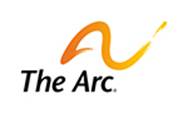 The Arc promotes & protects the human rights of people with intellectual & developmental disabilities & actively supports their full inclusion & participation in the community throughout their lifetimes.1619 (b) Continuación Elegibilidad de Medicaid (SSI)Uno de las mayores preocupaciones de los beneficiarios de SSI sobre trabajar es la posibilidad de perder la cobertura de Medicaid. La Sección 1619 (b) de la Ley del Seguro Social brinda cierta protección a estos beneficiarios. Para calificar para continuar con la cobertura de Medicaid, una persona debe:Haber sido elegible para un pago en efectivo de SSI durante al menos 1 mes;Continuar cumpliendo con el requisito de discapacidad; yContinuar cumpliendo con todos los demás requisitos de SSI sin discapacidad; yNecesitar los beneficios de Medicaid para continuar trabajando; yTener ingresos brutos que son insuficientes para reemplazar el SSI, Medicaid y los servicios de asistencia con fondos públicos.Esto significa que los beneficiarios de SSI que tienen ganancias demasiado altas para un pago en efectivo de SSI pueden ser elegibles para Medicaid si cumplen con los requisitos anteriores. SSA utiliza una cantidad umbral para medir si los ingresos de una persona son lo suficientemente alto como para reemplazar a su / sus beneficios de SSI y Medicaid. Este umbral se basa en:cantidad de ganancias que causaría que los pagos en efectivo del SSI se detengan en el Estado de la persona; ygastos promedio de Medicaid en ese estado.Actualmente $ 34,821 en TexasCuando su pago de SSI se acerca a 0 (cero) debido a las ganancias, debe escribir una carta a la SSA e indicar:1. Estoy en SSI y actualmente estoy trabajando.2. Mis ingresos están llegando al límite y mis pagos de SSI están cerca de 0 (cero).3. Necesito mantener mi Medicaid debido a una necesidad médica o necesidad de servicio.4. Mis ingresos son insuficientes para reemplazar SSI y Medicaid.5. Por favor colocarme en 1619b.The Arc of Greater HoustonPO Box 924168Houston, Texas 77292713-957-1600 (o)http://www.aogh.org/The Arc promotes & protects the human rights of people with intellectual & developmental disabilities & actively supports their full inclusion & participation in the community throughout their lifetimes.